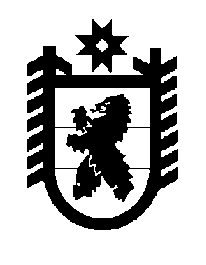 Российская Федерация Республика Карелия    ПРАВИТЕЛЬСТВО РЕСПУБЛИКИ КАРЕЛИЯПОСТАНОВЛЕНИЕот 17 декабря 2016 года № 444-Пг. Петрозаводск      Об осуществлении бюджетных инвестицийВ целях соблюдения норм пожарной  безопасности при эксплуатации фельдшерско-акушерского пункта в селе Реболы  Муезерского района                           и в соответствии  с  постановлением Правительства Республики Карелия                              от 12 декабря 2014 года № 373-П  «О Порядке принятия решения о подготовке и реализации бюджетных инвестиций в объекты государственной собствен-ности Республики Карелия путем приобретения объектов недвижимого имущества» Правительство Республики Карелия  п о с т а н о в л я е т:1. Осуществить в 2016 году бюджетные инвестиции за счет бюджетных ассигнований бюджета Республики Карелия в приобретение недвижимого имущества – двух резервуаров для пожарных целей (объем 60 куб. м, адрес (местонахождение) объекта: Российская Федерация, Республика Карелия, Муезерский район, Ребольское сельское поселение, село Реболы,                                    ул. В. Моккиева, сооружение № 4а)  – по цене 1478,0 тысячи рублей путем осуществления закупки у единственного поставщика.  2. Определить главным распорядителем средств бюджета Республики Карелия на осуществление бюджетных инвестиций, указанных в пункте 1 настоящего постановления, Министерство строительства, жилищно-коммунального хозяйства и энергетики Республики Карелия.3. Определить государственным заказчиком осуществления бюджетных инвестиций, указанных в пункте 1 настоящего постановления, казенное учреждение Республики Карелия «Управление капитального строительства Республики Карелия».ГлаваРеспублики Карелия                                                                 А.П. Худилайнен